                                        1-в   Рыжая лисица.Ры́жая лиси́ца  — хищное млекопитающее животное. Она достигает в длину 90 см, хвост  — 30см, масса до 10 кг. Лисица обыкновенная распространена весьма широко: на всей территории Европы, большей части Азии .Окраска и размеры лисиц различны в разных местностях; всего насчитывают 40—50 подвидов. Наиболее распространённый окрас: ярко-рыжая спина, белое брюхо, тёмные лапы. Часто у лисиц присутствуют бурые полосы на хребте и лопатке, похожие на крест. Общие отличительные черты: тёмные уши и белый кончик хвоста. Внешне лисица представляет собой зверя среднего размера с изящным туловищем на невысоких лапах, с вытянутой мордой, острыми ушами и длинным пушистым хвостом.В дикой природе лисицы редко живут более семи лет, часто продолжительность жизни не превышает трёх. В неволе звери доживают до 25 лет.Лисица, хотя и принадлежит к типичным хищникам, питается очень разнообразными кормами. Среди пищи, которую она употребляет, значительную часть «ассортимента» составляют мелкие грызуны, главным образом полёвки, а также зайцы, птицы. Отметим особенности обитания лисиц. Чаще всего лисицы поселяются на склонах оврагов и холмов. Они роют норы сами, или занимают пустующие норы барсуков, сурков, песцов .Бывают случаи, когда лисица живёт в норе одновременно с барсуком, но в разных её отнорах. Лисы — хорошие родители. Самцы принимают активное участие в воспитании потомства, а также заботятся о подругах ещё до появления лисят. Лисиц специально для получения меха разводят в зоофермах. В конце XIX века искусственно выведена порода серебристо-чёрных лисиц, а также выведен ряд других меховых пород на её основе: платиновая, бакурианская, дакотская и другие.    1-й вариант   ОСНОВНАЯ ЧАСТЬ             Постарайся выполнить все задания.  Выполняй  их по порядку.Задание 1.  Найди в  тексте предложение, содержащее ответ на вопрос: «Что составляет значительную часть  «ассортимента» пищи лисицы?» Спиши его. ________________________________________________________________________________________________________________________________________________________________________________________________________________________________________________________________________________________________________________________Проверь свои записи, если надо, исправь.Подчеркни грамматическую основу этого предложения, укажи, какими частями речи  выражены главные члены.Задание 2.Как ты думаешь, почему люди разводят лисиц в зоофермах? Запиши. Задание 3.Подчеркни в тексте породы лисиц ,которые  выведенные искусственно.Задание 4.Отметь сколько лет лисица живет в неволе   .7                                3    3                           25     Задание 5.Найди в первом  абзаце и запиши 2 прилагательных и разбери их по составу.___________________________________________________________________Задание 6.Найди в  первом абзаце предложение, которое начинается  со  слова «Лисица».А)  Найди в этом предложении слово, которое имеет  букв больше, чем звуков. Запиши это слово и определи  количество букв и звуков в нем.          Ответ: ____________ -__букв,___ звуковБ)Выпиши из этого предложения слово с окончанием   -ая.   Подчеркни  в этом слове буквы , обозначающие твердые согласные звуки.   Ответ: ___________________________Задание 7.         Заполни таблицу, используя данные текста.Задание 8.К какому «природному царству»  относится лисица? Запиши ещё 3 примера._________________________________________________________________________Задание  9. Взрослая лисица весит 7 кг 500 г., а ее детеныш 600 г. Кто тяжелее три таких лисенка или одна взрослая лисица?  На сколько?  Реши задачу, поясняя действия.    Ответ вырази в граммах.Ответ: три лисенка____________ ,чем одна взрослая лисица, на___________г.                                   тяжелее или                                                       запиши число                                    легче?ДОПОЛНИТЕЛЬНАЯ ЧАСТЬЗадания 10-13 можно выполнять в любом порядке.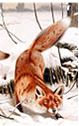 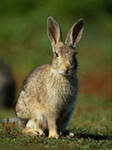 Задание 10.                               50 км/ч                                                                    60 км/чКак ты думаешь, сможет ли лиса догнать взрослого зайца? Объясни почему?______________________________________________________________________________А зайчонка? Объясни почему?Задание 11.Подумай, что обозначают эти слова и запиши синонимы к ним.Хищное _____________________________________________________Ассортимент _________________________________________________Хребет ______________________________________________________Типичный ___________________________________________________Искусственный _______________________________________________Задание 12.Придумай задачу о лисице, которая решается в два действия.А. Задача:   _________________________________________________________________  ____________________________________________________________________________________________________________________________________________________________________________________________________________________________________________________________________________Б. Решение: Ответ: ___________________________________________________________Задание 13.Человек не царь природы, а лишь ее маленькая часть. Как ты можешь помочь сохранить природу? Запиши свой ответ.____________________________________________________________________________________________________________________________________________________________________________________________________________________________________________________________________________________________________________________________________________________________________________________________________________________________________________________________________________________                                            2-в   В ГОСТЯХ У АКУЛЫС давних времен человек любовался морем - оно прекрасно и в тихую солнечную погоду, и когда владыка Нептун, в безрассудном гневе, превращает его в разбушевавшуюся стихию. Но мало кто из ценителей красоты морских пейзажей без опаски согласился бы поплавать в открытом море. Основная причина страха - возможность встречи с акулами – величавыми и грозными хозяйками морских вод.  Из всех хищников, обитающих на Земле, акулы вызывают у человека наибольший страх.Акулы - это водные животные, принадлежащие классу рыб, если быть точнее - к классу хрящевых рыб, к которому принадлежат и их ближайшие родственники - скаты. Не следует путать их с животными-млекопитающими, обитающими в морях и океанах - китами, дельфинами, касатками, тюленями и другими водными млекопитающими. Акулы - это рыбы.В водах Мирового океана насчитывается около 350 различных видов акул, каждый из этих видов, по-своему, уникален. Мы привыкли слышать истории о гигантских акулах, достигающих 20 метров в длину. Но есть в морях и акулы – карлики. Их длина в 100 раз меньше длины гигантской акулы, а масса составляет 1/5 часть килограмма. Самой опасной считается белая акула.Все  акулы - хищные рыбы. Для пропитания они используют животный корм - от мельчайших животных, до крупных обитателей морских вод. Но, несмотря на это,  акула очень мало ест. Она может даже запасать пищу впрок. В животе у нее есть специальный мешок, где пища может не портиться долгое время.Уникальные зубы и челюсти акул  позволяют не только легко откусывать от добычи куски и удерживать её в пасти, но и легко восполнять потери зубов. Зубы у акул растут непрерывно.                          1 –в   ОСНОВНАЯ ЧАСТЬ                Задание 1.Найди в тексте предложение, содержащее ответ на вопрос:  Какой корм используют акулы для пропитания? Спиши его.   _________________________________________________Проверь свою запись, если надо, исправь.  Подчеркни грамматическую основу этого предложения. Укажи, какими частями речи выражены главные члены.Задание 2.К какому классу принадлежат   акулы?  Запиши._____________Задание 3.Подчеркни в тексте  животные млекопитающие, которые встречаются в Мировом океане.Задание 4.Каких размеров примерно  должен быть аквариум, чтобы в него могла поместиться  акула –карлик. Аквариум должен быть  не тесный, но и не просторный. Выбери подходящий ответ и отметь его знаком   Ответ: длина и ширина аквариума должны быть примерно какА) ванна                                                                  Б)  пеналБ) 3- литровая банка                                            Г) 10-литровое ведроЗадание 5.Найди в  четвертом абзаце  2 прилагательных, выпишите их  и разбери их по составу.  __________________________________________________________________________Задание 6.Найди в  пятом абзаце предложение, которое начинается со слова «уникальные».А)  Найди в этом предложении слово, которое имеет  букв больше, чем звуков. Запиши это слово и определи  количество букв и звуков в нем. Ответ:   __________- ___букв  __звуков  Б)Выпиши из этого предложения слова с приставкой    у-. Подчеркни  в этом слове буквы , обозначающие мягкие согласные звуки.   Ответ:______________________________Задание 7.Заполни таблицу, используя данные текстаЗадание 8.К какому «природному царству» относятся акулы? Запиши ещё 3 примера.________________________________________________________________________Задание 9.В тексте говорится о  способности акул запасать пищу. Перечитай этот абзац и  реши следующую задачу, поясняя действия:     Сколько «запасов» было у акулы, если в «мешке» оказалось 2 рыбины по 240 граммов и 3 рыбины по 120 граммов?Вырази ответ в килограммах и граммах.   Ответ:      _____килограммов ________граммов.                                                 ДОПОЛНИТЕЛЬНАЯ ЧАСТЬЗадание 10.К животным, обитающим на земле и в воздухе относятся:  щука, акула, рысь ,кит ,карась? Подчеркни.Задание 11.     Подумай, что обозначают эти слова и запиши синонимы к ним.Безрассудный __________________________________________Гигант _________________________________________________Владыка _______________________________________________Уникальный____________________________________________Величавый ____________________________________________Задание 12.Придумай задачу об акуле, которая решается  тремя действиями.Постарайся связать ее с прочитанным текстом.     А) Задача: __________________________________________________________________________________________________________________________________________________________________________________________________________________________________ Решение:Ответ:_______________________________________________________ Задание 13.Как  человек может помочь сохранить природу? Запиши свой ответ.____________________________________________________________________________________________________________________________________________________________________________________________________________________________________________________________________________________________________________________________________________________________________________________________________________________________________________________________________________________Характеристика заданий итоговой комплексной работыНиже базового  уровня:       0 – 13 б.Базовый   уровень :             14 – 22 б.Повышенный   уровень:      23-25 б.ВопросыОтветыКакова длина тела лисицы?Какой длины хвост?Какая масса тела?Сколько насчитывается подвидов лисиц?ВОПРОСЫОТВЕТЫДлина гигантских акул?Масса тела акул -карликов?Сколько насчитывают видов акулы?До какого возраста растут зубы у акулы?Часть работы№ заданияУчебный предмет, раздел/ темаПроверяемые умения и учебный материалУровень сложнос-ти заданияМаксимальныйбалл                                                                                                                            Основная     часть1.1Чтение, выборочное чтение. Умение находить содержащийся в тексте ответ на поставленный вопросбазовый1                                                                                                                            Основная     часть1.2Русский язык, правописание Умение правильно, без ошибок, пропусков и искажения букв списывать предложение.базовый1                                                                                                                            Основная     часть1.3Русский язык, морфологияУмение выделять грамматическую основу в распространенном предложениибазовый1                                                                                                                            Основная     часть1.4Русский язык, морфологияУмение определять части речибазовый1                                                                                                                            Основная     часть2ЧтениеИнтерпретация текстабазовый1                                                                                                                            Основная     часть3Чтение,поисковое чтениеУмение находить в тексте конкретные сведения и ориентироваться в структуре текстабазовый1                                                                                                                            Основная     часть4Математика , числа и величиныУмение читать число и соотносить его с указанной в тексте датойбазовый1                                                                                                                            Основная     часть5Русский язык3 задания (правописание, орфография, морфология, состав слова)базовый3                                                                                                                            Основная     часть6.АРусский язык, фонетикаУмение дифференцировать звуки и буквыбазовый 1                                                                                                                            Основная     часть6.Б.1Русский язык, состав словаУмение выделять окончание и приставку  в словебазовый 1                                                                                                                            Основная     часть6.Б.2Русский язык, фонетикаУмение выделять буквы мягких согласныхбазовый 1                                                                                                                            Основная     часть7 Чтение, работа с текстомУмение работать с таблицей на основе исходного текстабазовый4                                                                                                                            Основная     часть8.Окружающий мир. Умение соотносить виды  природных сообществбазовый4                                                                                                                            Основная     часть9Математика, текстовые задачи.       Умение решать составную текстовую задачу (в два действия) на сравнение именованных величинбазовый4Итого основная частьИтого основная частьЧтение  задания( поисковое и выборочное чтение)базовый7Итого основная частьИтого основная частьРусский языкзадания (правописание, орфография, фонетика, морфология, состав слова)базовый9Математика задания  (числа, величины, текстовые задачи)базовый5Окружающий мир1задание(виды  природных сообществ)базовый4               Итого  :                            9 заданий базового уровня,             максимальный балл - 25               Итого  :                            9 заданий базового уровня,             максимальный балл - 25               Итого  :                            9 заданий базового уровня,             максимальный балл - 25               Итого  :                            9 заданий базового уровня,             максимальный балл - 25               Итого  :                            9 заданий базового уровня,             максимальный балл - 25               Итого  :                            9 заданий базового уровня,             максимальный балл - 25                      Дополнительная часть10Окружающий мирУмение делать логические умозаключенияповышенный2                      Дополнительная часть11Русский язык. Лексика, морфологияУмение объяснять значение слова, подбирать синонимыповышенный5                      Дополнительная часть12Математика, текстовые задачиУмение самостоятельно составлять математическую задачу, отвечающую заданным требованиям и решить ее. повышенный4                      Дополнительная часть13.113.2Русский язык, развитие речи.Окружающий мир Человек и природаУмение строить свободное  письменное высказывание на заданную темуповышенный2                                    Итого: 4  задания повышенного уровня ,     максимальный балл- 13 баллов                                    Итого: 4  задания повышенного уровня ,     максимальный балл- 13 баллов                                    Итого: 4  задания повышенного уровня ,     максимальный балл- 13 баллов                                    Итого: 4  задания повышенного уровня ,     максимальный балл- 13 баллов                                    Итого: 4  задания повышенного уровня ,     максимальный балл- 13 баллов                                    Итого: 4  задания повышенного уровня ,     максимальный балл- 13 балловВся работа в целомвсего 9 заданий базового уровня(от0 до 25 баллов)    и 4 задания повышенного уровня ( от 0 до 13).                       Всего 38 баллов.всего 9 заданий базового уровня(от0 до 25 баллов)    и 4 задания повышенного уровня ( от 0 до 13).                       Всего 38 баллов.всего 9 заданий базового уровня(от0 до 25 баллов)    и 4 задания повышенного уровня ( от 0 до 13).                       Всего 38 баллов.всего 9 заданий базового уровня(от0 до 25 баллов)    и 4 задания повышенного уровня ( от 0 до 13).                       Всего 38 баллов.